       КАРАР                                                                ПОСТАНОВЛЕНИЕ «21» апрель 2017 й                          № 17                «21» апреля 2017г.О внесении изменений и дополнений в постановление № 54 от 17  сентября 2016 года «Об утверждении административного Регламента по предоставлению муниципальной услуги  «Признание в установленном порядке жилых помещений муниципального жилищного фонда непригодными для проживания Администрацией сельского поселения Сатыевский сельсовет»  Рассмотрев протест прокуратуры Миякинского района на постановление главы сельского поселения Сатыевский сельсовет от 17 сентября 2016 года № 54 «Об утверждении Административного регламента по предоставлению муниципальной услуги  «Признание в установленном порядке жилых помещений муниципального жилищного фонда непригодными для проживания Администрацией сельского поселения Сатыевский сельсовет»ПОСТАНОВЛЯЮ:       1.В пункте 3.3.4 раздела 3 настоящего Регламента :         абзац «в жилом помещении на расстоянии 0,2 м от стен и окон и на высоте 0,5 - 1,8 м от пола напряженность электрического поля промышленной частоты 50 Гц и индукция магнитного поля промышленной частоты 50 Гц не должны превышать соответственно 0,5 кВ/м и 10 мкТл» исключить,добавить:       - в жилом  помещении предельно допустимая напряженность переменного электрического поля и предельно допустимая напряженность переменного магнитного поля должны соответствовать значениям, установленным в соответствии с законодательством в области обеспечения санитарно-эпидемиологического благополучия населения;        абзац «по результатам работы Комиссия принимает одно из следующих решений:- о соответствии помещения требованиям, предъявляемым к жилому помещению, и его пригодности для проживания;- о необходимости и возможности проведения капитального ремонта, реконструкции;        - о несоответствии помещения требованиям, предъявляемым к жилому помещению, с указанием оснований, по которым помещение признается непригодным для проживания»дополнить подпунктом:       - об отсутствии оснований для признания многоквартирного дома аварийным и подлежащим сносу или реконструкции.         2.Контроль за выполнением настоящего постановления оставляю за собойГлава сельского поселения                                                   З.М.ГафароваБашkортостан Республикаhы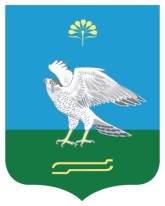 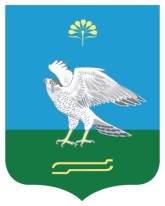 Миeкe районы муниципаль районыныn Сатый ауыл советы ауыл билeмehе хакимиeте Администрация сельского поселения Сатыевский сельсовет муниципального района Миякинский районРеспублики Башкортостан